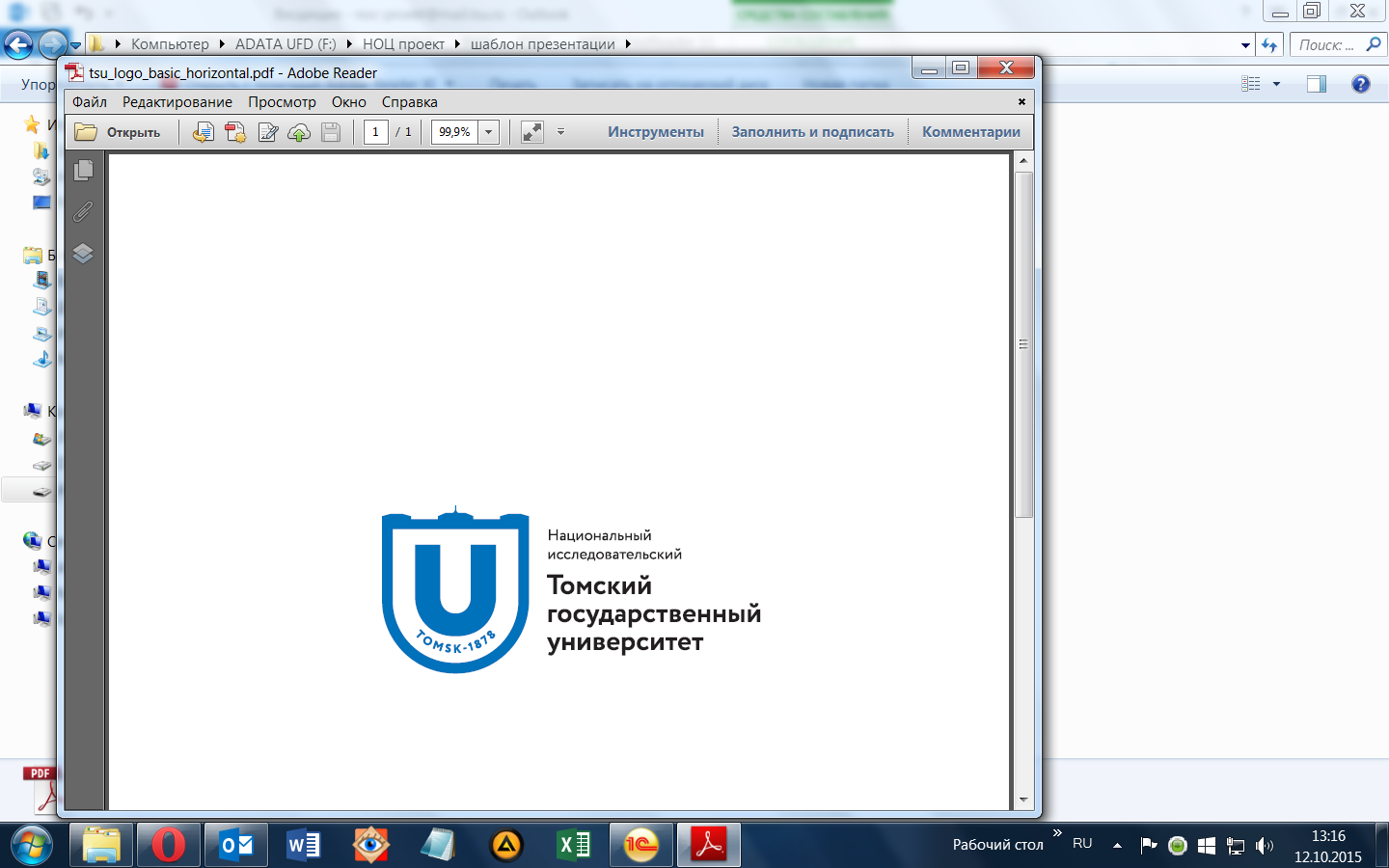 ОТЧЁТ О РЕАЛИЗАЦИИ ПРОЕКТА 01.06.2019 – 15.08.2019Создание виртуального тура по новым пространствам ТГУМенеджер проектаЕлесин Сергей, программистТомск 2019СодержаниеКраткая аннотация выполненных работ и достижение КПЭ проектаПриложения Техническое задание, схема виртуального тура.Виртуальный тур в Google mapsВиртуальный тур на сайте ТГУ.Ссылка на подсчет интерактивных элементов.ЗаключениеКраткая аннотация выполненных работ и достижение КПЭ проектаПроект был нацелен на привлечение талантливых студентов в университет и повышение привлекательности ТГУ через создание нового виртуального тура ТГУ, включая новые корпуса и пространства.Результаты проекта по задачамНаша инициатива заключалась в создании полноценного представленного пространства ТГУ в виртуальном туре. Мы значительно расширили географию виртуального тура, чтобы посетитель увидел максимально много университета.В виртуальном туре появились пространства: Общежитие «Парус» (столовая, спортзал, холл, комната, кухня, двор).Спортивный корпус ТГУ - (спортзал, бассейн, тренажеры).Главный корпус - (Холл, Галерея в главном, профессорская галерея, ЦК, конференц-зал, университетская роща).ИЭМ - (конференц-зал, холл, библиотека, аудитории).Библиотека ТГУ – (зал 24/7, профессорский зал, конференц-зал).Лаборатории ТГУ (VR/AR, Химические лаборатории, биологическая лаборатория)Виртуальный тур размещен на сайте ТГУ и в Google maps. Таким образом, каждый, кто захочет посмотреть фотографии университета, попадет на лучшее его представление с помощью виртуального тура.В ходе решения задач было обеспечено достижение следующих запланированных КПЭПриложение 1.1.            Техническое задание, схема виртуального тураhttps://drive.google.com/open?id=1k4liz-NnezakXZl2ohFdX2uo-Y9VM6QiПриложение 1.2.Виртуальный тур в Google mapshttps://www.google.com/maps/contrib/116199321541766533649/photos/@56.4694917,84.9478675,17z/data=!4m3!8m2!3m1!1e1?hl=ru-KG 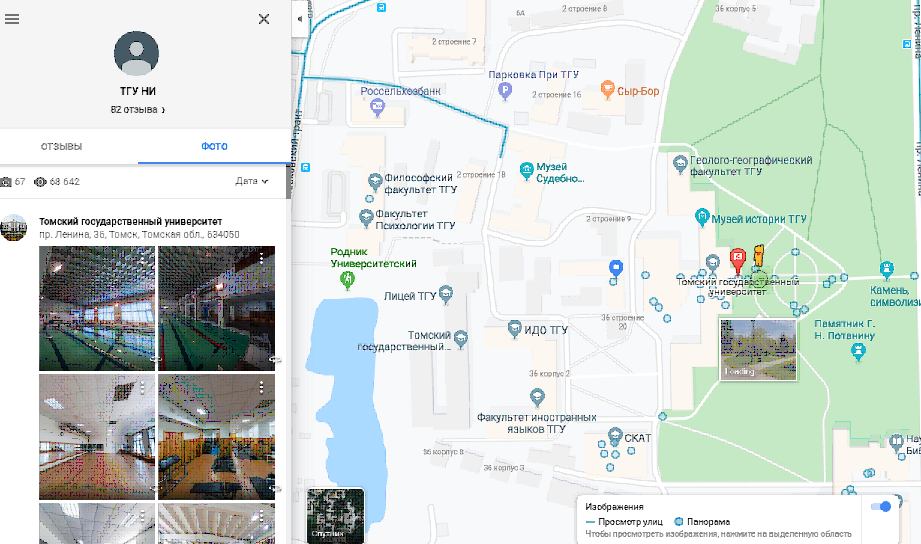 Приложение 1.3.Виртуальный тур на сайте ТГУhttp://abiturient.tsu.ru/tour/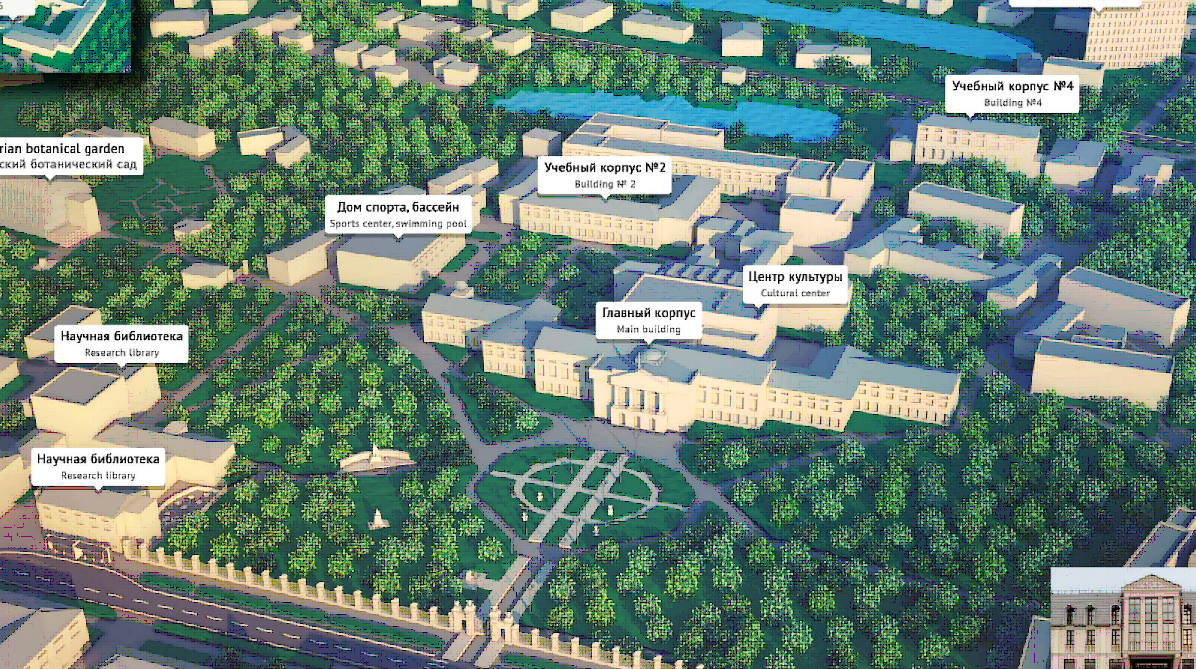 Приложение 1.5.Ссылка на подсчет интерактивных элементов.https://drive.google.com/file/d/1C6kbyMaZeJsc21LWXnh0bXEnE-zhHkrt/view?usp=sharingЗаключениеВиртуальный тур дал возможность студентам, абитуриентам, и просто пользователям интернета дистанционно изучить пространства ТГУ. Это позволяет  использовать данный формат в качестве рекламного средства для привлечения абитуриентов, партнеров, сотрудников.С помощью современных технологий создания тура мы показали университет и его помещения такими же красивыми, какие они есть и надеемся это облегчит путь абитуриента при выборе университета. Результаты проекта предоставляют много возможностей для его развития, например, уже к концу года появился запрос о переводе виртуального тура на английский язык. Также пользователям интересно увеличение количества панорам в виртуальном туре.Результаты проекта по задачамРезультаты проекта по задачамЗадача Результат выполненияТехническое задание. Создание схематического плана объектов для оцифровки.Определены места съемки, создан план виртуального тура.Создание сферических панорам. Оцифровка мест интересных для визуализации.Произведена съемка местности.Обработка фото. Ретушь и корректировка.Обработаны фотографии и склеены панорамы.  Сборка тура. Соединение разрозненных точек. Создание навигации.Создан виртуальный тур.Загрузка на сайт tsu.ru и в Google maps. Подготовка отчета по проекту.Интерактивная виртуальная экскурсия подготовлена для загрузки на сайт tsu.ru и передана уполномоченным университета (для последующей загрузки на сайт). Виртуальный тур размещен в Google maps. Подготовлен отчет.Плановые целевые значения ключевых показателей эффективности (КПЭ) ПроектаПлановые целевые значения ключевых показателей эффективности (КПЭ) ПроектаПлановые целевые значения ключевых показателей эффективности (КПЭ) ПроектаПлановые целевые значения ключевых показателей эффективности (КПЭ) ПроектаПлановые целевые значения ключевых показателей эффективности (КПЭ) ПроектаПлановые целевые значения ключевых показателей эффективности (КПЭ) Проекта№ п/пНаименование КПЭ ПроектаЕд. изм.Целевое значение КПЭФактическое значение КПЭКомментарий1Разработка схемы виртуального тураКол-во1 схема1 схема2Съемка и обработка панорамКол-во80 панорам82 панорамы3Создание интерактивных элементов тураКол-во30 информационных описаний316 информационных описанийЭто переходы с карты и на карту, точки переходов между панорамами, информационные плашки, ссылки на сайты, видео4Просмотры на сайте tsu.ru и Google mapsКол-воБолее 3000 просмотров68692 просмотровс 23 октября по 12 ноября - 50 просмотров сайт ТГУc 10.08.19 в Google maps  68 642 просмотра 